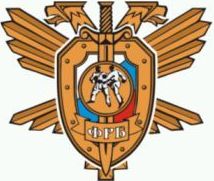 ПОЛОЖЕНИЕо Городском турнире по ОФП  с элементами рукопашного боя на призы ООО «Строительная компания «Монолит» среди мальчиков и девочек  10-11 летг.Белово30 октября 2021г.Городской турнир по ОФП с элементами рукопашного боя на призы ООО «Строительная компания «Монолит» (далее – Турнир) проводятся в соответствии проводится в соответствии с Календарным планом физкультурных мероприятий и спортивных мероприятий, проводимых РОО КО ФРБ на территории Кемеровской области в 2021 году. Номер-код вида спорта 1000001411Я. Участием в указанных соревнованиях спортсмены, судьи и официальные представители команд, согласно статье 9 федерального закона от 27.07.2006 года №152-ФЗ «О персональных данных», подтверждают свое согласие на обработку Региональной общественной организацией Кемеровской области «Федерация рукопашного боя» своих персональных данных, включающие следующие данные:- фамилия, имя, отчество;- дата рождения;- адрес места жительства;- сведения о документах, удостоверяющих личность.	Также они подтверждают свое согласие на передачу своих персональных данных в Министерство спорта Российской Федерации, Министерство физической культуры и спорта Кузбасса, Управление молодежной политики, физической культуры и спорта Администрации Беловского городского округа1. Классификация соревнованийСоревнования являются личными и проводятся в следующих спортивных дисциплинах:Цели и задачи Турнира:- популяризация и развитие рукопашного боя и спортивных единоборств среди населения;- привлечение подростков и молодежи к занятиям физической культуры и спортом;- формирование у молодого поколения высокого патриотического сознания, развитие военно-патриотических традиций культуры и спорта;- повышение спортивного мастерства;- определение сильнейших спортсменов;- выполнение норм и требований ЕВСК.2. Сроки и место проведения соревнованияТурнир проводится 30 октября 2021г. в городе Белово, МАУ «ФОРЦ» СОК «Бачатский» (ул. Л.Швецовой, 50А).3. Руководство проведением соревнованийОбщее руководство проведения Турнира осуществляется Управлением молодежной политики, физической культуры и спорта Администрации Беловского городского округа.Непосредственное проведение турнира возлагается на Региональную общественную организацию Кемеровской области «Федерация рукопашного боя» и ООО «Строительная компания «Монолит».Судейство Турнира возлагается на судейскую коллегию, утвержденную РОО КО «ФРБ».Главный судья – судья I категории Петров А.С. (г. Междуреченск)Заместитель главного судьи – судья I категории Панаков А.Д. (пгт. Бачатский)Главный секретарь – судья ВК Пашкевич Е.В. (г. Прокопьевск)Комендант соревнований – судья ВК Марченко Ю.А. (пгт. Бачатский)Медицинский контроль и медико-спортивное обслуживание Чемпионата проводят врачи спортивной медицины МБУЗ «Врачебно-физкультурный диспансер» города Белово, бригадой скорой помощи (в дежурном режиме) и медицинским работником СОК «Бачатский».4. Требования к участникам соревнований и условия их допускаК участию к Турниру допускаются спортсмены: допущенные врачом по состоянию здоровья, имеющие зачетную книжку, документ удостоверяющий личность, договоры о страховании участников соревнований, полис обязательного медицинского страхования, заявление от родителей, разрешающее участие в соревнованиях (бланк заявления – «форма №1», - прилагается).К участию в Турнире допускаются спортсмены в возрасте 10-11 лет. В состав делегации, помимо спортсменов, входит - тренер.Делегация должна обеспечить для соревнований  в своем составе:- при участии более 5-ти спортсменов от организации – 1 судью в составе делегации.- при участии более 10 спортсменов от организации-2 судей.Форма одежды и экипировка участника соревнований: костюм рукопашного боя белого цвета, красный и синий пояс, защитная раковина (бандаж женский), шлем для рукопашного боя, перчатки для рукопашного боя, борцовки, защитные щитки (подъем стопы защищен) на голень белого цвета чулочного тип, капа. В куртке рукопашного боя для продевания пояса по линии талии делаются по две прорези на расстоянии 5 см вперед и назад от каждого бокового шва. Пояс должен быть продет в эти прорези, дважды охватывать и плотно облегать туловище и завязываться спереди узлом, скрепляющим оба его витка.Женская экипировка дополняется протектором на грудь и футболкой белого цвета.Форма одежды для судей: темные брюки, синяя тенниска (на груди слева – эмблема федерации, на спине – надпись «судья»), нарукавники – красный и синий, мягкая спортивная обувь, свисток.5. Программа соревнования30 октября  2021 года 
Приезд участников соревнований;08-00 - 10-00 - мандатная комиссия по допуску, взвешивание и медицинский контроль участников во всех весовых категориях;10-00 - 11-00 - жеребьевка участников согласно Правилам соревнований по рукопашному бою ОФРБ (приложение 4.1 к ПС), совещание представителей и судей;11-00 - 17-00 - предварительные поединки и полуфинальные поединки во всех весовых категориях;17-00 - 18-00 - финальные поединки во всех весовых категориях;19-00 - награждение победителей и призеров соревнований.19-30 - отъезд команд. 6. Условия подведения итоговСистема проведения Турнира в личном зачете по олимпийской системе на выбывание. Третьих мест – два.В командном зачете победитель и призеры определяются по наибольшей сумме очков. В зачет берутся 1-3 место в личных первенствах в каждой возрастной и весовой категории, после чего результаты суммируются (1 место – 5 очков, 2 место – 3 очка, 3 место – 1 очко). При равенстве очков у двух или нескольких команд преимущество получает команда, зачетные участники которой имеют последовательно большее количество первых, вторых, третьих мест.7. Награждение победителей и призеровПобедители и призеры Турнира занявшие первое, второе и третье место в каждой возрастной и каждой весовой категории в личном зачете, награждаются соответственно медалями и грамотами.Победители и призеры командного первенства, занявшие первое, второе и третье место командными грамотами.8. Страхование участников соревнованийУчастие в Турнире осуществляется при наличии договора (оригинал) о страховании от несчастных случаев, жизни и здоровья, который предоставляется в мандатную комиссию на каждого участника Турнира. Страхование участников может производиться как за счет бюджетных, так и внебюджетных средств, в соответствии с действующим законодательством Российской Федерации и субъектов Российской Федерации.9. Условия финансированияРасходы по награждению победителей и призеров Турнира грамотами, медалями, кубками осуществляется ООО «Строительная компания «Монолит», расходы по организации судейства и секретариата осуществляется Региональной общественной организацией Кемеровской области «Федерация рукопашного боя». Расходы по командированию (проезд к месту проведения и обратно, питание в пути и дни соревнований, проживание, страхование) участников, тренеров, представителей и судей несут командирующие организации.10. Обеспечение безопасности участниковВ целях обеспечения безопасности участников, соревнования проводятся без зрителей. Представителям команд, судьям, тренерам, а также спортсменам (в перерывах между поединками) ПРИ ПРОВЕДЕНИИ СОРЕВНОВАНИЙ НЕОБХОДИМО ИСПОЛЬЗОВАТЬ СРЕДСТВА ИНДИВИДУАЛЬНОЙ ЗАЩИТЫ (МАСКИ)!Спортивные соревнования проводятся на объектах спорта, включенных во Всероссийский реестр объектов спорта, в соответствии с Федеральным законом от 04 декабря 2007 года №329-ФЗ «О физической культуре и спорте в Российской Федерации». Турнир проводится в г.Белово, СОК «Бачатский» (ул. Л. Швецовой, 50А) в спортивном зале, принятом в эксплуатацию комиссией, при наличии акта технического обследования готовности спортивного сооружения к проведению мероприятия в соответствии с:- санитарно-эпидемиологических требований и методических рекомендаций Федеральной службы по надзору в сфере защиты прав потребителей и благополучия человека от 25.05.2020 МР 3.1/2.1.0184-20 «Рекомендации по организации работы спортивных организаций в условиях сохранения рисков распространения COVID -19»;- требований регламента по организации и проведению официальных физкультурных и спортивных мероприятий на территории Российской Федерации в условиях сохранения рисков распространения COVID-19, утвержденного Минспортом Российской Федерации Матыциным О.В. и Главным государственным санитарным врачом Российской Федерации Поповой Ю.А. 31.07.2020 г. (в ред. дополнений и изменений, утв. Минспортом России 06.08.2020, Главным государственным санитарным врачом РФ 19.08.2020, дополнений и изменений, утв. Минспортом России 05.11.2020, Главным государственным санитарным врачом РФ 13.11.2020);;- Распоряжением Губернатора Кемеровской области - Кузбасса от 2 сентября 2020 года № 141 «О внесении изменения в распоряжение Губернатора Кемеровской области - Кузбасса от 11.06.2020 № 86-рг «О продлении срока отдельных мероприятий по противодействию распространению новой коронавирусной инфекции (COVID-19), снятии отдельных ограничений, внесении изменений в некоторые распоряжения Губернатора Кемеровской области – Кузбасса»;- Распоряжение Губернатора Кемеровской области - Кузбасса от 21 декабря 2020 года № 193-рг «О снятии отдельных ограничений»;- «Правилами обеспечения безопасности при проведении официальных спортивных соревнований», утвержденных Постановлением Правительства Российской Федерации от 18.04.2014 №353;- «Рекомендациями по обеспечению безопасности и профилактики травматизма при занятиях физической культурой и спортом» (№44 от 01.04.1993);- приказ Министерства здравоохранения Российской Федерации от 23 октября 2020 года № 1144н «Об утверждении Порядка организации оказания медицинской помощи лицам, занимающимся физической культурой и спортом (в том числе при подготовке и проведении физкультурных мероприятий и спортивных мероприятий), включая порядок медицинского осмотра лиц, желающих пройти спортивную подготовку, заниматься физической культурой и спортом в организациях и (или) выполнить нормативы испытаний (тестов) Всероссийского физкультурно-спортивного комплекса «Готов к труду и обороне» (ГТО)» и форм медицинских заключений о допуске к участию физкультурных и спортивных мероприятиях»;- Правилами проведения соревнований по рукопашному бою.	Управление молодежной политики, физической культуры и спорта Администрации Беловского городского округа несет ответственность за обеспечение безопасности при организации работ по подготовке и проведению соревнований том числе за:- соответствие нормам техники безопасности оборудования, инвентаря;- монтаж, использование и демонтаж специализированного оборудования, используемого при проведении соревнований;- ликвидацию неисправностей, обнаруженных на сооружении и отрицательно влияющих на проведение тренировок и соревнований;- обеспечение мер по профилактике спортивного травматизма и безопасности подготовки и проведения соревнований в целом.- организацию безопасности в соответствии со ст. 12 Федерального закона от 07.02.2011 № 3-ФЗ «О полиции» в месте проведения соревнований и прилегающей территории;- организацию медицинского обслуживания в период проведения соревнования (Медицинское обслуживание соревнований осуществляется врачом ВФД и бригадой скорой помощи (в дежурном режиме), согласно заявке Управления молодежной политики, физической культуры и спорта Администрации Беловского городского округа;- несчастные случаи во время проведения соревнований, их своевременное расследование в соответствии с нормами действующего законодательства Российской Федерации.- в целях предупреждения травм, заболеваний, несчастных случаев при проведении спортивных мероприятий Управление молодежной политики, физической культуры и спорта Администрации Беловского городского округа руководствуется санитарными правилами содержания мест размещения и занятий физической культурой и спортом, утвержденными действующим законодательством Российской Федерации.Контролер – распорядитель по обеспечению общественной безопасности при проведении соревнований – Федоровская Т.С. (№ удостоверения 0161)Ответственные за обеспечение общественного порядка и безопасность: УВД по г.Белово ЧОП «СОКОЛ».Ответственность за размещение (проживание) и питание иногородних спортсменов в дни проведения соревнований несут командирующие организации и представители команд.11. Заявки на участие	Подтверждение об участии в Турнира с указанием количества спортсменов, представителей, тренеров и судей передаются в Оргкомитет по проведению Турнира не позднее, чем до 20.10. 2021г. Кемеровская область, г. Новокузнецк, проезд Карбышева, 8, тел./факс 8-(3843)72-33-72, Секретарь ФРБ (8-923-461-4180), frb.kuz@list.ru Без предварительной заявки спортсмены к участию в Турнире не допускаются.	Делегации, прибывшие на Турнир, обязаны представить в мандатную комиссию через своего представителя заявку организации на участие в Турнире в двух экземплярах, заверенную печатью организации и мед.учреждения (ВФД командирующего региона), классификационные книжки спортсменов, документы, удостоверяющие личности спортсменов (к свидетельству о рождении прилагается справка школьника с фотографией, заверенная образовательным учреждением) и представителя, документы, подтверждающие категории судей, договоры (оригиналы) о страховании участников соревнований, полис обязательного медицинского страхования, заявление от родителей (бланк заявления – «форма №1», - прилагается).	Все заявки на участие в соревнованиях оформляются по форме согласно Приложению 6.2 к Правилам соревнований с обязательным указанием ФИО спортсменов; даты рождения; разряда (звания); результата, согласно которому спортсмен имеет право участвовать в данных соревнованиях; ФИО личного тренера. РУКОПИСНЫЕ ЗАЯВКИ НЕ ДОПУСКАЮТСЯ.ВНИМАНИЕ! Всем судьям  иметь при себе копии следующих документов:                          - паспорт;                          - ИНН;                          - пенсионное страховое свидетельство.Данное положение является официальным вызовом на соревнования.Форма №1Главному судье соревнованийЗаявление.Я,_________________________________________________________________,                                                                                                  (Фамилия, имя, отчество)Адрес:_____________________________________________________________,                                                                                                                         (прописка)Паспорт: ______          ________________                 _____________.                                 серия                                 номер                                                             Дата выдачи           Разрешаю своему сыну (дочери)_____________________________________________,                                                                                                                            (Фамилия,  имя, отчество)     Участвовать в соревнованиях: Городской турнир по ОФП с элементами рукопашного боя на призы ООО «Строительная компания «Монолит» среди девочек и мальчиков 10-11 лет. _ _______________________________вид спортакоторые состоятся «30» октября 2021 года.С правилами соревнований ознакомлен (а) и согласен. "    " __________ 2021 года.                                         ____________________УТВЕРЖДАЮ:Президент РОО КО«Федерация рукопашного боя» ___________________ Г.А. Аминов«______»_______________2021г.УТВЕРЖДАЮ:Начальник Управлениямолодежной политики, физическойкультуры и спорта АдминистрацииБеловского городского округа__________________И.В. Ивашко«______»________________2021г.СОГЛАСОВАНО:Технический директорООО «Строительная компания «Монолит»___________________А.В. Курносов«______»_______________2021г.СОГЛАСОВАНО:Директор МАУ «ФОРЦ»________________ С.В. Штырков«_____»__________________2021г.ДевочкиМальчикидо 24 кгдо 24 кгдо 26 кгдо 26 кгдо 28 кгдо 28 кгдо 30 кгдо 30 кгдо 33 кгдо 33 кгдо 36 кгдо 36 кгдо 39 кгдо 39 кгдо 42 кгдо 42 кгдо 46 кгдо 46 кгдо 50 кгдо 50 кгдо 55 кгдо 55 кгсв 55 кгдо 60 кгсв 60 кг